Chapter 6:  Financial and Closeout FormsIntroduction – This chapter contains the instructions and forms necessary to submit a request for payment and project closeout. The forms include:Request for Funds, Signature Authorization form, Progress report, Disbursement report and Closeout documents. Rural Community Block Grant Request for Funds FormInstructions – Request for FundsContract Number:	Enter the RCBG number on the front page of the grant contract.Billing Period:		The two calendar dates for the beginning and the ending of the report period.  The beginning date should match the ending date of the previous Request for Funds.Date of Request:		The date the report is prepared by the contact person.Request Number:		The Request for Funds should be numbered consecutively.  Column 1:			Budget Categories: Enter the item name as shown on the most current RCBG contract budget.  Column 2:	RCBG Budget: Enter the dollar amount for each line item as shown on the most current RCBG contract budget or approved contract amendment.  Column 3:	Total RCBG Funds Disbursed to Date:  Enter, by line item, the total of all RCBG funds disbursed to date.Column 4:	Current Request for Funds:  This should be the amount of costs incurred and bills that the grantee has approved for payment this pay period.Request for Funds Authorized Signatures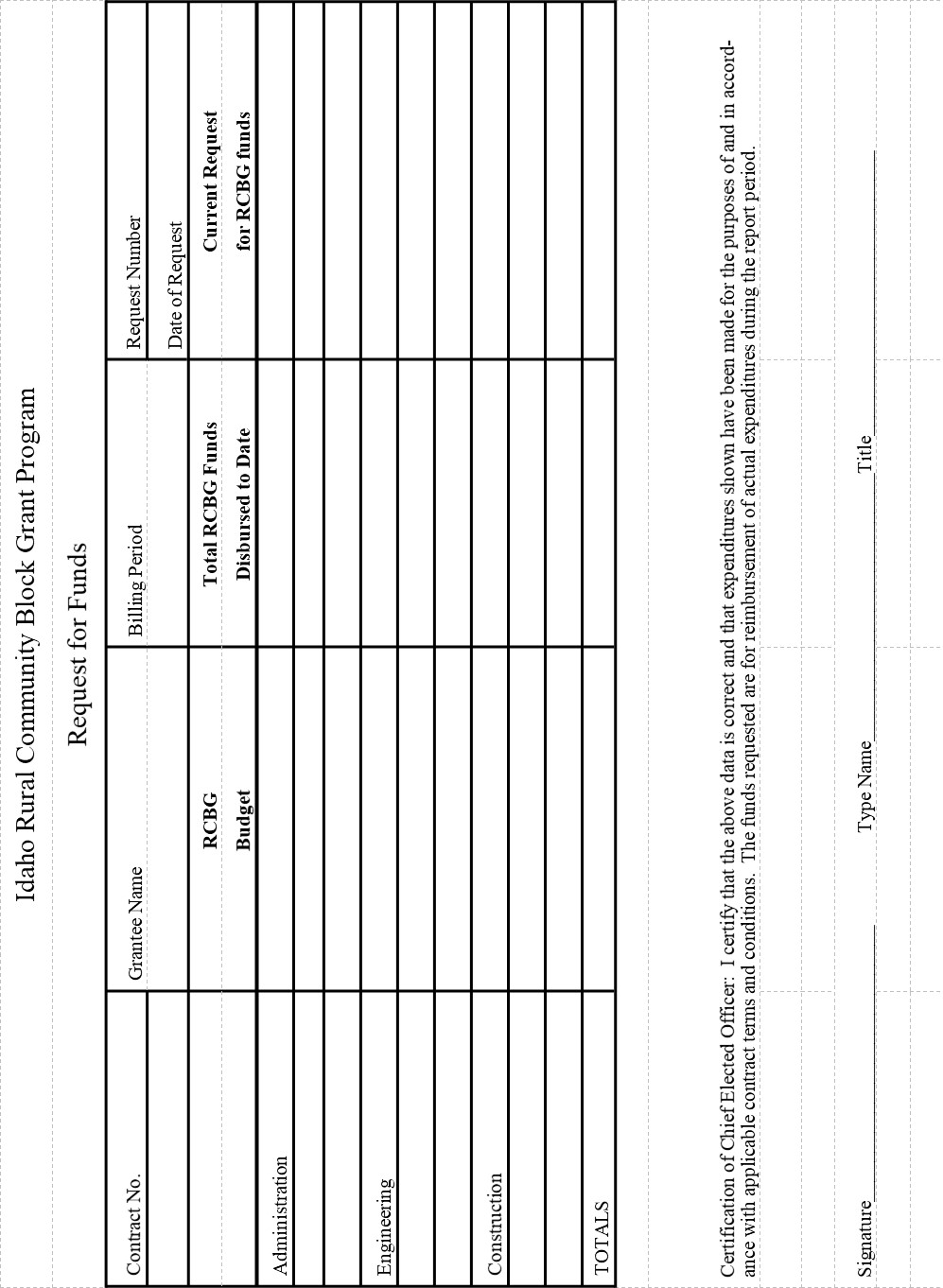 Part I:  Grant Number and Address1.	Address for Payment:__________________________________________________________________________________________________2.	Grant Number:_____________________________________Part II:  Authorized Signatures3.	Authorized Signature (1)Signature				Printed Name and Title4.	I certify the signature(s) above are of the individuals authorized to draw payments for the cited contracts.___________________________        __________________________           __________________Signature of Chief Elected Official	     Printed Name and Title                      DateReturn this form to:Idaho Department of Commerce700 West State StreetP. O. Box 83720Boise, ID 83720-0093InstructionsIt is Commerce’s intent that the Request for Funds be signed by the Chief Elected Official.  In the event it is necessary to authorize another individual to sign the request, the signature form must first be filled out and returned to Commerce.  The approved signor should notify the Chief Elected Official each time a Request for Funds is submitted.Rural Community Block Grant Progress ReportInstructions:  Identify the date that the activity was completed and the date the documentation was sent to Commerce.  If activity has not yet been completed leave blank.  Checklist is to identify that specific steps are met, but it does not replace the directions in the RCBG manual.Certification:I, the undersigned, do hereby certify that the above information contained in this report, including the attached disbursement report, is correct and accurately reflects the progress and status of the grant project.________________________________________________           _________________________Signature of Grant Administrator / Consultant	     				 Date.Disbursement reportRequest for Funds this Period:  $________________    Request for Funds #___________________Rural Community Block Grant Closeout FormsInstructions and forms necessary to document the jobs created and or retained as well as the forms necessary to close out the grant with the Idaho Commerce.  The forms included are company Job Creation information form, final performance report, final financial report, and closeout agreement.  For Closeout, the Grantee will need to provide two complete copies of the final performance, final financial, and closeout agreement with original signatures.1.	Two signed* originals of the Closeout Agreement 2.	Two signed* originals of the Final Performance Report 3.	 Two signed* originals of the Final Financial Report 		Includes the following attachments:current disbursement report, final progress report, and final RCBG Request for Funds.*Note:  All documents must be signed by the chief elected official.  Upon Commerce approval of the Closeout Documents one original will be maintained by Commerce, one original will be returned to the Grantee, and copies will be electronically sent to the Grant Administrator.Closeout AgreementThis Agreement made by and between Idaho Department of Commerce (IDC) and the_______________sets forth for the final conditions associated with the closeout of the RCBG grant project RCBG-______________ that has been completed pursuant to the grant agreement dated __________________ and any applicable amendments.  The _________________ agrees as follows:All records and documents pertaining to this grant will be maintained for a period of four (4) years after execution of this closeout agreement. To submit to IDC their independent financial audit for fiscal year 20____IDC maintains the right to conduct future monitoring of this grant, either on site or by review of information or copies of documents requested from the _______________.  The _____________ acknowledges that a finding of noncompliance resulting from such a review and failure to take appropriate corrective actions may require the __________________ to repay IDC any disallowed costs based on the monitoring and/or audits. Final Performance ReportGrantee:  		Contract Number:  			Prepared By:  		          Date  		Project Activities:  Provide a detailed narrative of completed activities.  Provide a detailed narrative paragraph (at least 1/3 page) for the completed activities:Grant Administration: (at a minimum identify the RFP process and timelines, proposals submitted, evaluation of proposals, highest rank proposal, when contract was executed).Design Professional: (at a minimum identify the RFP process and timelines, proposals submitted, evaluation of proposals, highest rank proposal, when contract was executed).Construction: (at a minimum identify the Invitation to Bid process and timelines, how many bids received, the selected bidder, dates of the award notice, contract, and notice to proceed.  Identify number of change orders, total contract amount, and date of certificate of substantial completion).Project Benefits:Construction Scope of Work (Provide narrative of the scope of work completed.)	Job BenefitsDescribe the benefits (paid vacation, sick leave, training, health insurance, etc.) Identify () fringe benefits provided by the employer or business(es)____ Sick Leave____ Vacation Leave____ Health Insurance          ___ Medical          ___ Dental          ___ Vision          ___ Prescription____ Retirement Program (requires employer contribution)          ___ Pension          ___ IRA          ___ 401(k)          ___ Other (describe :________________________________)Attach - Company Job Information form.  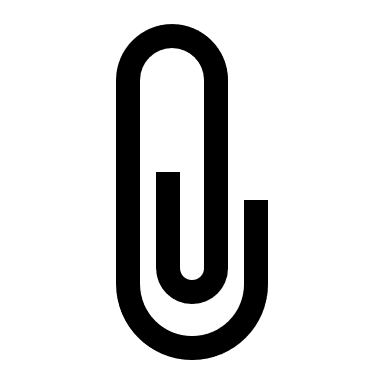 CERTIFICATION:I, the undersigned, do hereby certify that the information contained in this report is true and correct and accurately reflects the accomplishments of the grant project._______________________________				Signature of Chief Elected Official	Title	DateFinancial ReportGrantee:  		Contract Number:  			Prepared By:  		          Date  		I.	Matching FundsA.	Match Expenditure – In the table below, please list those matching funds identified in the grantee’s RCBG contract or latest contract amendment.B.	Match Expenditure Differences – If applicable, list by item those matching sources not fully spent and explain why the funds were not fully expended.C.	Volunteer/In-Kind/Force Account – If applicable, describe the processes used to track and value the labor used.  II.	Final Payment Request	Step One	Fill out the standard RCBG Request for Funds form and in the request number box write FINAL and attach it to this report.	Step Two	If the grantee plans to close the grant with unexpended grant funds, please type the amount to be returned in Section V of this report.III.	Certification of GranteeIt is hereby certified that all activities undertaken by the GRANTEE with funds provided under the contract agreement number                     have, to the best of my knowledge, been carried out in accordance with the contract; that proper provision has been made by the GRANTEE for the payment of all unpaid costs and any unsettled third-party claims; that the Idaho Department of Commerce  is under no obligation to make any further payment to the GRANTEE under the contract in excess of the amount identified in “Final Request for Funds” dated                     , hereof; and that every statement and amount set forth in this document is true and correct as of this date.Signature of Chief Elected Official		DatePrinted Name and Title of Chief Elected Official		IV.	Idaho Department of CommerceThe completion of the grant is hereby approved; therefore, I authorize de-obligation of the unutilized RCBG funds in the amount of $_________.Signature of Commerce Authorized Official		DatePrinted Name & Title Grantee:Grantee:Sub-recipient:Sub-recipient:Report No.:Grant No.Report Period: From___________________To_____________________Report Period: From___________________To_____________________Design Professional: Identify current phase__ Design Phase__ Bidding Phase__ Construction Phase__ Post Construction Phase Design Professional: Identify current phase__ Design Phase__ Bidding Phase__ Construction Phase__ Post Construction Phase Construction Status:  Narrative on construction activities (max 3 sentences).  Attach photos if available.Percentage of construction complete  _____%Construction Status:  Narrative on construction activities (max 3 sentences).  Attach photos if available.Percentage of construction complete  _____%Construction Status:  Narrative on construction activities (max 3 sentences).  Attach photos if available.Percentage of construction complete  _____%Construction Status:  Narrative on construction activities (max 3 sentences).  Attach photos if available.Percentage of construction complete  _____%Construction Status:  Narrative on construction activities (max 3 sentences).  Attach photos if available.Percentage of construction complete  _____%GRANT ADMIN AND DESIGN PROFESSIONAL PROCUREMENTExecution DateDate submitted to CommerceGrant Admin Contract (if applicable):Design Professional Contract with RCBG attachment:construction progressAll documents must be sent even if RCBG funds are not expended on construction.Execution DateDate submitted to CommerceConstruction bid document review certification:Invitation to Bid (published) Notices:Bid Tabulations:Bid Form (from lowest responsive and responsible bidder)Bid Bond (required if bid over $200,000) Preconstruction Conference – minutes and checklistNotice to Proceed:  Insurance Certification (commercial general liability, worker’s comp, and automobile liability) Construction Contract:Performance Bond and Payment Bond (required if bid over $200,000) Certificate of Substantial Completion:Date ReceivedDate DepositedDate DisbursedCheck #AmountTo WhomIdaho Department of Commerce ______________________________________Grantee____________________________________________________________________________SignatureSignature____________________________________________________________________________Dennis J PorterPrinted Name____________________________________________________________________________TitleTitle____________________________________________________________________________DateDateSource of FundsAmount PledgedActual SpentDifferenceEDA GrantFederal GrantITD GrantState GrantFoundation GrantLocal Cash/Bond/LoansLocal In-KindVolunteerDonationsOtherTotalCompany Job Information FormCompany Job Information FormCompany Job Information FormCompany Job Information FormCompany Job Information FormCompany Job Information FormCompany Name:             (Company Name)_______Company Name:             (Company Name)_______Company Name:             (Company Name)_______Company Name:             (Company Name)_______Company Name:             (Company Name)_______Company Name:             (Company Name)_______RCBG Grant Number:      RCBG-___________ RCBG Grant Number:      RCBG-___________ RCBG Grant Number:      RCBG-___________ RCBG Grant Number:      RCBG-___________ RCBG Grant Number:      RCBG-___________ RCBG Grant Number:      RCBG-___________        Reporting Period       Reporting PeriodFrom:(Date)(Date)To:(Date)(Date)NameJob ClassificationHire DateFull-time or part-time12345678910111213141516Certification of Accurate Information:  I certify that the above information is accurate and correct, based upon the company's personnel and financial records.Certification of Accurate Information:  I certify that the above information is accurate and correct, based upon the company's personnel and financial records.Certification of Accurate Information:  I certify that the above information is accurate and correct, based upon the company's personnel and financial records.Certification of Accurate Information:  I certify that the above information is accurate and correct, based upon the company's personnel and financial records.Certification of Accurate Information:  I certify that the above information is accurate and correct, based upon the company's personnel and financial records.Certification of Accurate Information:  I certify that the above information is accurate and correct, based upon the company's personnel and financial records.Authorized Signature Authorized Signature DateDate